SECTION 1 QUESTIONS 1-10Questions 1—4Complete the schedule below.Write NO MORE THAN THREE WORDS for each answer.Questions 5—8Complete the information below.Write NO MORE THAN ONE NUMBER for each answer.Questions 9 and 10Complete the sentences below.Write NO MORE THAN THREE WORDS for each answer.9  Students can register for a class by visiting_______________.10  ________ is in charge o f student registration.SECTION 2 QUESTIONS 11-20Questions 11—15Label the map below.Write the correct A-J, next to questions 11—15.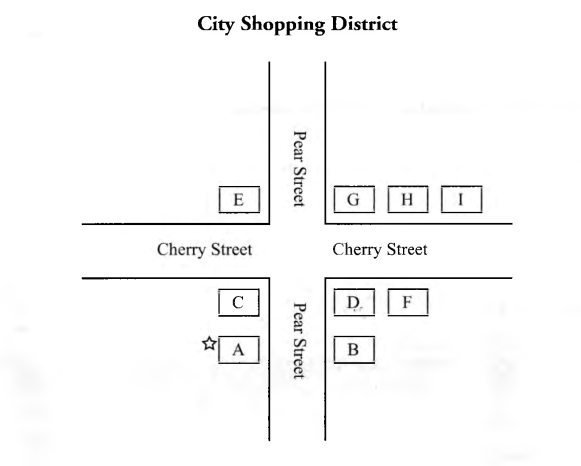 11 Harbor View Bookstore12 Pear Cafe13 Souvenir Store14 Art Gallery15 Harbor ParkQuestions 16 -2 0Complete the sentences below.Write ONE WORD ONLY for each answer.Harbor Park16 The park was built i n ________________ .17 A ________________ stands in the center2 o f the park.18 Take the path through t h e ________________ .19 In the middle o f the garden is a ________________ .20 A ________________ takes you down to the harbor and a view o f the boats.SECTION 3 QUESTIONS 21 -30Questions 21-24Complete the information about the archivesWrite NO MORE THAN THREE WORDS AND /OR A NUMBER for each answer.Questions 25 —3 0What can be found on each floor of the archives building? Write the correct letter, A—G next to questions 25—30.Floor of the building25 basement __________________26 ground floor ________________27 second floor ________________28 third floor __________________29 fourth floor _________________30 fifth floor ___________________SECTION 4 QUESTIONS 31-40Questions 31 -33Complete the notes below.Write NO MORE THAN TWO WORD S for each answer.Questions 34-40Complete the chart below.Write NO MORE THAN TWO WORDS for each answer.WIND POWERExample: Cioloetrotters Language School Class ScheduleChineseLevel: AdvancedDays: 1 ________________ eveningsJapaneseLevel: 2 ________________Days: Tuesday and Thursday morningsLevel: 3 ________________Days: Monday, Wednesday, and Friday morningsFrenchLevel: IntermediateDays: Friday 4 ________________Tuition Information One week 5 $ ________________Four weeks 6 $________________Six weeks 7 $ ________________Twelve weeks 8 $ ________________Welcome to City ArchivesThe following people may use the archives:•  University students with a valid 21 ________________•  City residents with payment of  22 ________________• All others: Special permission from the director is required.Hours:Days: 23 _____________ through_____________Hours: 24 9:30 A.M. until _____________P.M.CITY ARCHIVESA  nineteenth-century documentsB  mapsC  personal papers D  photographsE  books about the city F  newspapersG  information about the woolen millHistorical Uses o f Wind PowerAncient China Windmills were used to 31___________________Ancient Persia Farmers used wind power to 32_______________The Netherlands People used windmills to 33________________ADVANTAGESDISADVANTAGESUnlike oil and coal, wind power does not cause 34________________There are limited supplies of oil and coal, but wind is a 35___________It 36 ___________ to generate electricity with the wind.Wind turbines do not take up much land.The cost of the initial investment is high.The 37 __________ of the wind the constant .Wind turbines are usually located far from 38____________Wind turbines may spoil 39 __________Wind turbines are as 40 _________as a high-speed car.